おすすめごはん「　チーズのっけ　」■ごはんの　（あてはまるものに☑）■（あてはまるものに☑）☑【のましスイッチ】□【おなかのましスイッチ】、☑【のましスイッチ】☑１０ぐらいでできるもの☑いがない□のになる☑どもがでつくれる☑でバランスがよい■レシピ 「　チーズのっけ　 」☑１０ぐらいでできるもの☑いがない□のになる☑どもがでつくれる☑でバランスがよい■できあがりの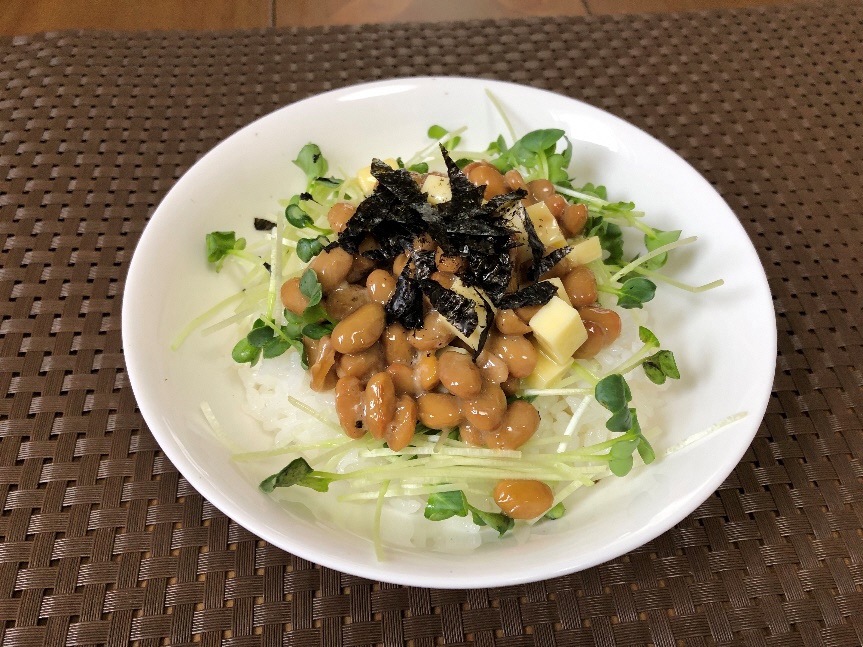 ☑１０ぐらいでできるもの☑いがない□のになる☑どもがでつくれる☑でバランスがよい■できあがりの■、（４）・ごはん　　　　　4・　　　　　　4パック・ベビーチーズ　　4・（のタレ）　　4・かいわれ　　1パック・のり　　　　1/2■つくり①ベビーチーズをにする。かいわれを3ｃｍに。②ににしたチーズ、（についているタレ）を。③ごはんをに、かいわれをしき、②をのせ、にのりをかける。■つくり①ベビーチーズをにする。かいわれを3ｃｍに。②ににしたチーズ、（についているタレ）を。③ごはんをに、かいわれをしき、②をのせ、にのりをかける。■ひとこと・でもにごはんです。のですが、だけではなく、チーズやなどをことでさらにはアップします。・ベビーチーズのをことなく。また、のにも、かつやしらす、などにアレンジできます。なをのをってみましょう。■ひとこと・でもにごはんです。のですが、だけではなく、チーズやなどをことでさらにはアップします。・ベビーチーズのをことなく。また、のにも、かつやしらす、などにアレンジできます。なをのをってみましょう。